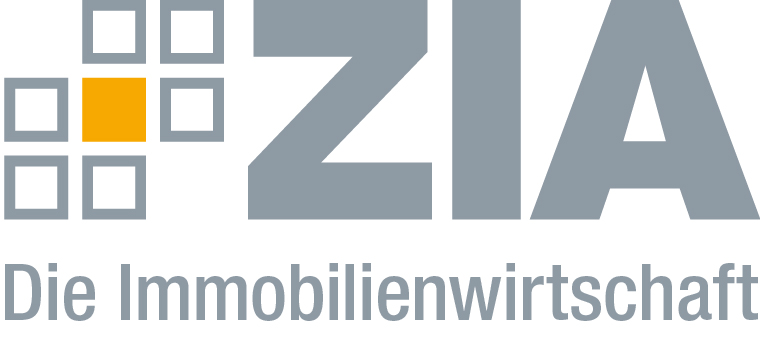 PressemitteilungMietendeckel: Berlin mauert sich einBerlin, 18.06.2019 – Zum heute verkündeten Beschluss des rot-rot-grünen Berliner Senats, den sogenannten Mietendeckel einzuführen, wonach die Mieten für fünf Jahre nicht erhöht werden dürfen, erklärt Dr. Andreas Mattner, Präsident des ZIA Zentraler Immobilien Ausschuss, Spitzenverband der Immobilienwirtschaft:„Sollte der Mietendeckel in ein Gesetz gegossen werden, wäre dies ein Zeichen von Politikversagen in der Hauptstadt. Er sorgt dafür, dass die Personen, die sich teure Wohnungen leisten können, nun auf den Markt der günstigen Wohnungen drängen. Das ist Politik gegen bezahlbares Wohnen. Das ist Politik gegen die Mieterinnen und Mieter. Über Berlin schwebt das Damoklesschwert der Enteignung, des Vorkaufsrechts und der immer stärkeren Regulierung – statt sich auf das Wesentliche, die Schaffung von bezahlbarem Wohnen, zu konzentrieren. Für den Neubau erweist der Berliner Senat einen Bärendienst. Man wird sich in Zukunft zweimal überlegen, ob man in Berlin oder besser woanders investieren will. Die Hauptstadt mauert sich ein, die politische Landschaft verunsichert Investoren, auf die Berlin dringend angewiesen ist.“Der ZIADer Zentrale Immobilien Ausschuss e.V. (ZIA) ist der Spitzenverband der Immobilienwirtschaft. Er spricht durch seine Mitglieder, darunter 28 Verbände, für rund 37.000 Unternehmen der Branche entlang der gesamten Wertschöpfungskette. Der ZIA gibt der Immobilienwirtschaft in ihrer ganzen Vielfalt eine umfassende und einheitliche Interessenvertretung, die ihrer Bedeutung für die Volkswirtschaft entspricht. Als Unternehmer- und Verbändeverband verleiht er der gesamten Immobilienwirtschaft eine Stimme auf nationaler und europäischer Ebene – und im Bundesverband der deutschen Industrie (BDI). Präsident des Verbandes ist Dr. Andreas Mattner.KontaktAndré HentzZIA Zentraler Immobilien Ausschuss e.V.Leipziger Platz 910117 BerlinTel.: 030/20 21 585 23E-Mail: andre.hentz@zia-deutschland.de Internet: www.zia-deutschland.de